Retournez ce bon de participation à Thomas Colombari par mail : tcolombari@arae.fr avant le 22 juillet avec :RIB de la sociétéExtrait Kbisle Cahier des charges complété (annexe 1)la déclaration relative au régime de Minimis complétée et signée (annexe 2)L’inscription à cette mission sera confirmée lors de la réception du dossier complet ! Valable uniquement pour 1 personne par entrepriseLa Région Auvergne-Rhône-Alpes met en place un ticket modérateur d’un montant maximal de 400 €* sur une visite lors du salon K 2022. Un supplément de 100 € sera accordé aux entreprises ayant signé une convention avec l’agence et la Région. Le Ticket Modérateur ne peut pas être cumulé avec l’aide accordée par les pôles/clusters dans le cadre de leur PDI. Ce ticket modérateur sera versé 2 mois après la mission sur présentation des factures acquittées par l’entreprise.Modalités pratiques : les entreprises devront avancer les frais et conserver précieusement tous leurs justificatifs de dépenses. Une fois la mission terminée, les entreprises devront présenter un état de dépenses à Auvergne-Rhône-Alpes Entreprises pour être remboursées. Entreprises éligibles :  Seules les TPE/PME au sens communautaire sont éligibles au Ticket modérateur de l’agence*Le financement intervient uniquement sur les frais du catalogue France, de transport, d’hébergement et de restauration facturés nominativement pour la personne participant à la mission, ou la partie déplacement de la prestation Polyvia/Via industries K2022 sur facture acquittée.Régime de minimis :« Cette aide représente une subvention du montant du ticket modérateur, et est adossée au règlement relatif aux aides de minimis. Ce règlement prévoit notamment que le montant total des aides octroyées à une même entreprise et ses entreprises liées ne doit pas excéder 200 000 € sur une période de 3 exercices fiscaux. »Assurance prospection BPIFRANCE :Les dépenses liées à la mission concernée peuvent faire partie d’un dossier d’assurance prospection de BPIFRANCE. Merci de vous rapprocher de votre conseiller international TFE afin de vérifier l’éligibilité de votre entreprise à ce dispositif.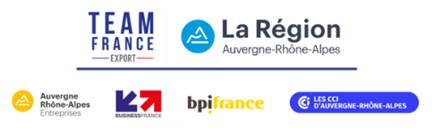 MISSION VISITEUR K 2022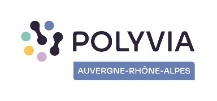 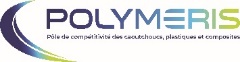 Merci de retourner ce bon de commande signé à tcolombari@arae.frProgramme prévisionnel* _ Mission Visiteur K 2022 :* sous réserve de l’autorisation dans le cadre des règles sanitaires en vigueur Accueil café sur stand Polymeris / Pavillon FranceDistribution catalogue FranceSoirée France (prévue le 20 octobre)Innovation Tour par PolymerisVisibilité régionale et accompagnement personnalisé par le référent en Auvergne-Rhône-AlpesWebinaire de restitution du salon par Polyvia et PolymerisJe, soussigné(e) ………………………………………………………… m’inscris à :MISSION VISITEUR K 2022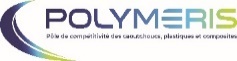 ANNEXE 1 _ CAHIER DES CHARGES		Préambule : Ce document confidentiel constitue un dossier de base dont l'objectif est de mieux connaître votre entreprise et vos besoins à l’internationalSOCIETENom de la société :Adresse :Activité principale produits / services :Vous êtes fabricant        Prestataire de service          Autre   EXPORTVotre entreprise a-t-elle déjà eu une expérience de vente de marchandises / services à l’étranger ?       oui       nonSi oui, sur quels marchés ou zones géographiques :Mode de commercialisation / circuits de distribution utilisés à l’étranger :Principaux freins rencontrés à l'export : Participation à des salons en France ou à l’Etranger (lesquels) : SALON KAvez-vous déjà participé au salon K auparavant :    oui           nonAvez-vous déjà participé au salon Fakuma :    oui           nonQuels sont vos besoins actuels sur ce salon ? Mieux cerner le marché de la plasturgie Mieux cerner le marché allemand Valider et comprendre le besoin de mes clients  Rechercher des partenaires Prospecter de nouveaux clients Implanter une filiale ou un bureau Autres :Disposez-vous de fiches techniques sur vos produits/services dans la langue du pays :    oui           nonSi non, en quelle(s) langue(s) ?A RETOURNER PAR MAIL à Thomas COLOMBARI : tcolombari@arae.frAnnexe 2 : DECLARATION DES AIDES DE MINIMISVeuillez mentionner ci-dessous l’ensemble des aides dites « de minimis » (y compris l’aide relative au présent dispositif), tous domaines confondus, ayant fait l’objet d’un octroi à votre entreprise (au sens d’entreprise unique) au cours des 2 derniers exercices fiscaux clos précédant la date de signature de cette déclaration et de l’exercice fiscal en cours.  En l’absence de déclaration renseignée aucune aide ne pourra être accordée. La définition d’entreprise unique se réfère à la recommandation 2003/361/CE n°800/2008 de la Commission du 6 mai 2003 concernant la définition des micro, petites et moyennes entreprises : tout groupement d’entreprises liées est considéré comme une entreprise unique. L’identification des aides de minimis octroyées doit donc couvrir l’entreprise candidate, ainsi que toute entreprise sur laquelle elle exerce, directement ou indirectement, une influence dominante ou toute entreprise qui peut exercer une influence dominante sur l’entreprise candidate ou qui, comme l’entreprise candidate est soumise à l’influence d’une autre entreprise.Dans le tableau ci-dessous :Préciser le montant, le type d’aide et la date de l’aide Indiquer 0 si aucune n’aide n’a été perçueLe cas échéant convertir les aides en équivalent subventionLe responsable de l'entreprise* (nom, prénom et fonction): ………………………………………………….., ….. … ……………………….manifeste son intention de participer à la mission visiteur à K 2022 portée par Auvergne-Rhône-Alpes Entreprises et certifie sur l'honneur l'exactitude des informations portées dans la présente fiche et déclare avoir été informé du caractère « de minimis » au sens du règlement CE de l’aide attribuée à ma société.* Le signataire de ce document doit disposer des pouvoirs nécessaires pour engager l'entreprise.Je soussigné, ………………………………………………… en tant que …………….. certifie l’exactitude et l’exhaustivité des informations rapportées ci-dessus.Date			Signature		CachetPROSPECTEZ ET CONSOLIDEZ VOTRE MARCHÉ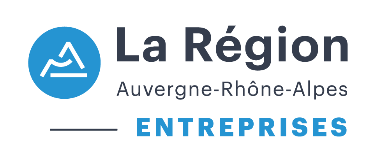 MISSION REGIONALE VISITEURS K 2022les 19, 20 et 21 octobre 2021Je, soussigné(e) (nom, prénom) : Je, soussigné(e) (nom, prénom) : Je, soussigné(e) (nom, prénom) : Je, soussigné(e) (nom, prénom) : Fonction : Fonction : Fonction : Fonction : Email (contact dossier) : Email (contact dossier) : Email (contact dossier) : Email (contact dossier) : Nom de l’entreprise : Nom de l’entreprise : Nom de l’entreprise : Nom de l’entreprise : SIRET :SIRET :SIRET :SIRET :Activité :Activité :Activité :Activité :Effectifs : Effectifs : CA Global : CA Export : Adresse :Adresse :Adresse :Adresse :CP :Ville :Ville :Ville :Participant (s) :Participant (s) :Participant (s) :Participant (s) :Fonction (s) : Fonction (s) : Fonction (s) : Fonction (s) : Téléphone :Portable :Portable :Portable :Email : Email : Email : Email :    Mission Visiteurs K 2022, où je serai présent :                 Mercredi 19 octobre                 Jeudi 20 octobre                 Vendredi 21 octobreTicket modérateur* maximal Région400 € H.TOFFRE PARTENARIALE BUSINESS FRANCE   Je suis intéressé par une prestation Business France Allemagne pour prospecter en B to B auprès d’exposants allemands sur le salon Eligible au Chèque Relance Export(Prestation payante (budget sur devis), limitée et selon demande) Aide de minimis au sens du règlement n°1407/2013 du 18 décembre 2013,  JO L 352 du 24.12.2013Aide de minimis au sens du règlement n°1407/2013 du 18 décembre 2013,  JO L 352 du 24.12.2013Aide de minimis au sens du règlement n°1407/2013 du 18 décembre 2013,  JO L 352 du 24.12.2013Exercice fiscal année N-2Exercice fiscal année N-1Exercice fiscal en coursTOTAL :   €TOTAL :   €TOTAL : 